Внеочередное заседание                                                                      27 созыва   КАРАР                                                                                                   РЕШЕНИЕПРОЕКТОб утверждении Основных требовании к проведению земляных работ при строительстве, ремонте, реконструкции коммуникаций на территории сельского поселения Кушманаковский сельсовет муниципального района Бураевский  район Республики БашкортостанВ соответствии с Федеральным законом от 06.10.2003 № 131-ФЗ "Об общих принципах организации местного самоуправления в Российской Федерации", Совет сельского поселения Кушманаковский сельсовет муниципального района Бураевский  район Республики Башкортостан РЕШИЛ:1. Утвердить Основные требования к проведению земляных работ при строительстве, ремонте, реконструкции коммуникаций на территории сельского поселения Кушманаковский сельсовет муниципального района Бураевский  район Республики Башкортостан (приложение № 1).2. Контроль за исполнением данного решения возложить на постоянную комиссию по развитию предпринимательства, земельным вопросам, благоустройству и экологии Совета сельского поселения Кушманаковский сельсовет муниципального района Бураевский район Республики Башкортостан.3. Настоящее решение вступает в силу со дня обнародования.Глава сельского поселения Кушманаковский сельсоветмуниципального района Бураевский район Республики Башкортостан    	                                                                   А.Д.Каюмовд. Кушманаково02 апреля 2019 годаПриложение № 1к проекту решения Советасельского поселенияКушманаковский сельсоветот 02 апреля 2019г. ОСНОВНЫЕ ТРЕБОВАНИЯ К ПРОВЕДЕНИЮ ЗЕМЛЯНЫХ РАБОТ ПРИ СТРОИТЕЛЬСТВЕ, РЕМОНТЕ, РЕКОНСТРУКЦИИ КОММУНИКАЦИЙ НА ТЕРРИТОРИИ СЕЛЬСКОГО ПОСЕЛЕНИЯ КУШМАНАКОВСКИЙ СЕЛЬСОВЕТ 1. Производство дорожных, строительных и других земляных работ на территории поселения осуществляется на основании разрешения на производство соответствующих работ.2. Все разрушения и повреждения дорожных покрытий, озеленения и элементов благоустройства, произведенные по вине строительных и ремонтных организаций при производстве работ по прокладке подземных коммуникаций или других видов строительных работ, следует ликвидировать в полном объеме организациям, получившим разрешение (ордер) на производство работ, в сроки, согласованные с администрацией поселения в разрешении (ордере).3. В течение 24 часов после окончания работ, независимо от времени года, покрытие проезжей части дороги должно быть восстановлено в пределах обеспечения безаварийного движения транспорта и возможности выполнения механизированной уборки. Конструкция дорожной одежды после ее вскрытия должна быть восстановлена в существующей конструкции в сроки, указанные в соглашении (договоре) о восстановлении нарушенного благоустройства, но не позднее 1 месяца - в весенне-летний период, и не позднее 2 месяцев - в осеннезимний период.4. Лицо, производящее земляные работы, обязано на месте проведения работ иметь при себе копию разрешения и план-схему организации производства работ.5. Лица, производящие работы, должностные лица, ответственные за производство дорожных, строительных, аварийных и других земляных работ, обязаны осуществлять ведение работ в соответствии с настоящими Решением, строительными нормами, правилами, техническими регламентами, стандартами, другими нормативными актами в сфере строительства и производства работ, другими нормативными правовыми актами Российской Федерации, Республики Башкортостан, муниципальными правовыми актами поселения.6. Производство работ в охранной зоне кабелей, находящихся под напряжением, или действующих газопроводов следует осуществлять под непосредственным наблюдением руководителя работ, представителей организаций, эксплуатирующих эти коммуникации.7. В случае обнаружения в процессе производства земляных работ не указанных в проекте коммуникаций, подземных сооружений или взрывоопасных материалов, земляные работы должны быть приостановлены до получения разрешения соответствующих органов, а также владельцев коммуникаций.8. При вскрытии дорожных покрытий, тротуаров, газонов, при производстве соответствующих работ, обеспечивается сохранность и использование плодородного слоя почвы.9. В ночное время неработающие механизмы и машины должны убираться с проезжей части дорог. Для обеспечения безопасности прохода пешеходов, лица, производящие земляные работы, обязаны устанавливать настилы и мостики с перилами на расстоянии не менее, чем 200 м друг от друга.10. Подрядные организации и лица, ответственные за производство работ, несут ответственность за некачественное выполнение указанных работ и восстановление элементов (объектов) нарушенного благоустройства в соответствии с законодательством Российской Федерации и законодательством Республики Башкортостан.11. Производство земляных работ без разрешения (ордера) не освобождает лицо, их производящее, от обязанности по восстановлению нарушенного благоустройства.12. Привлечение к административной ответственности не освобождает от обязанности по восстановлению нарушенного благоустройства.13. Орган, выдавший разрешение на производство работ, имеет право аннулировать разрешение на ведение работ в случае нарушения порядка проведения соответствующих видов работ, определяемого нормами действующего законодательства, а также условий производства работ (срок, способ ведения работ), установленных в ордере, с привлечением к ответственности виновных лиц в соответствии с законодательством Российской Федерации, нормативными правовыми актами Республики Башкортостан.14. При производстве дорожных, строительных и других земляных работ на территории поселения запрещается:- производить дорожные, строительные и другие земляные работы без разрешения (ордера) на их производство;- производить на территории памятников истории и культуры земляные работы, создающие угрозу их повреждения, разрушения или уничтожения, без разрешения соответствующего органа охраны объектов культурного наследия;- повреждать существующие сооружения, коммуникации, зеленые насаждения и элементы благоустройства;- производить доставку материалов к месту работ ранее срока начала работ, установленного в разрешении;- готовить раствор и бетон непосредственно на проезжей части улиц и дорог; - производить откачку воды из колодцев, траншей и котлованов на газоны, территорию зеленых насаждений, тротуары и проезжую часть улиц и дорог;- оставлять на проезжей части улиц, дорог, тротуарах, газонах землю и строительный мусор после окончания работ;- занимать излишние (неустановленные в разрешении на производство работ) площади под складирование строительных материалов, огораживать территории, выходящие за установленные в разрешении границы;- загромождать проходы и въезды во дворы, нарушать проезд транспорта и движение пешеходов;- засыпать землей и строительными материалами деревья, кустарники, газоны, проезжую часть дорог, улиц, тротуары, территории, не выделенные для производства работ.БАШКОРТОСТАН РЕСПУБЛИКАҺЫ               БОРАЙ РАЙОНЫ МУНИЦИПАЛЬ РАЙОНЫНЫҢ КУШМАНАК АУЫЛ СОВЕТЫ АУЫЛ БИЛӘМӘҺЕ 		СОВЕТЫ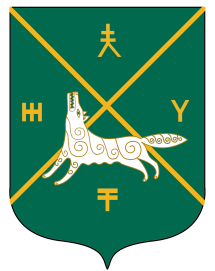 СОВЕТ СЕЛЬСКОГО  ПОСЕЛЕНИЯКУШМАНАКОВСКИЙ  СЕЛЬСОВЕТ   МУНИЦИПАЛЬНОГО РАЙОНА БУРАЕВСКИЙ  РАЙОН        РЕСПУБЛИКИ  БАШКОРТОСТАН